SloveniaSloveniaSloveniaApril 2029April 2029April 2029April 2029SundayMondayTuesdayWednesdayThursdayFridaySaturday1234567Easter SundayEaster Monday8910111213141516171819202122232425262728St. George’s DayDay of Uprising Against Occupation2930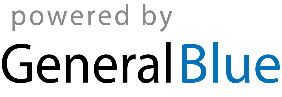 